Prüfungsteilnehmer			  Frau  Herr 	Ausbildungsbetrieb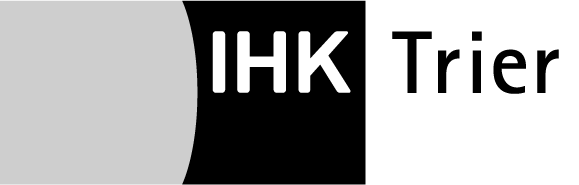 Deckblatt für die ReporteAbgabetermin: 23. November 2022Abgabetermin: 23. November 2022Deckblatt für die Reporte Report 1 Deckblatt für die Reporte Report 1 PrüfungsnummerDeckblatt für die ReporteDeckblatt für die Reporte Report 2Deckblatt für die Reporte Report 2Deckblatt für die ReporteDeckblatt für die ReporteBitte beachten Sie die formalen und inhaltlichen Hinweise zur Erstellung der Reporte.Bitte beachten Sie die formalen und inhaltlichen Hinweise zur Erstellung der Reporte.Deckblatt für die ReporteBitte beachten Sie die formalen und inhaltlichen Hinweise zur Erstellung der Reporte.Bitte beachten Sie die formalen und inhaltlichen Hinweise zur Erstellung der Reporte.Deckblatt für die ReporteBitte beachten Sie die formalen und inhaltlichen Hinweise zur Erstellung der Reporte.Bitte beachten Sie die formalen und inhaltlichen Hinweise zur Erstellung der Reporte.Deckblatt für die ReporteName, VornameName, VornameName, VornameName, VornameName, VornameName, VornameName, VornameName, VornameName, VornameName, VornameName, VornameName, VornameStraße, HausnummerStraße, HausnummerStraße, HausnummerStraße, HausnummerStraße, HausnummerStraße, HausnummerStraße, HausnummerStraße, HausnummerStraße, HausnummerStraße, HausnummerStraße, HausnummerStraße, HausnummerPLZOrtOrtOrtOrtPLZOrtOrtOrtOrtGeburtsdatumGeburtsortGeburtsortGeburtsortGeburtsortGeburtsdatumGeburtsortGeburtsortGeburtsortGeburtsortTelefon privatTelefon privatTelefon privatE-MailE-MailTelefon privatTelefon privatTelefon privatE-MailE-MailName und Anschrift des AusbildungsbetriebesName und Anschrift des AusbildungsbetriebesAusbilderAusbilderFallbezogenes Fachgespräch Kaufmann/-frau für Groß- und AußenhandelsmanagementFallbezogenes Fachgespräch Kaufmann/-frau für Groß- und AußenhandelsmanagementFallbezogenes Fachgespräch Kaufmann/-frau für Groß- und AußenhandelsmanagementFallbezogenes Fachgespräch Kaufmann/-frau für Groß- und AußenhandelsmanagementFallbezogenes Fachgespräch Kaufmann/-frau für Groß- und AußenhandelsmanagementFallbezogenes Fachgespräch Kaufmann/-frau für Groß- und AußenhandelsmanagementFallbezogenes Fachgespräch Kaufmann/-frau für Groß- und AußenhandelsmanagementFallbezogenes Fachgespräch Kaufmann/-frau für Groß- und AußenhandelsmanagementFallbezogenes Fachgespräch Kaufmann/-frau für Groß- und AußenhandelsmanagementFallbezogenes Fachgespräch Kaufmann/-frau für Groß- und AußenhandelsmanagementFallbezogenes Fachgespräch Kaufmann/-frau für Groß- und AußenhandelsmanagementFallbezogenes Fachgespräch Kaufmann/-frau für Groß- und AußenhandelsmanagementFallbezogenes Fachgespräch Kaufmann/-frau für Groß- und AußenhandelsmanagementFallbezogenes Fachgespräch Kaufmann/-frau für Groß- und AußenhandelsmanagementFallbezogenes Fachgespräch Kaufmann/-frau für Groß- und AußenhandelsmanagementFallbezogenes Fachgespräch Kaufmann/-frau für Groß- und AußenhandelsmanagementFallbezogenes Fachgespräch Kaufmann/-frau für Groß- und AußenhandelsmanagementFallbezogenes Fachgespräch Kaufmann/-frau für Groß- und AußenhandelsmanagementFallbezogenes Fachgespräch Kaufmann/-frau für Groß- und AußenhandelsmanagementFallbezogenes Fachgespräch Kaufmann/-frau für Groß- und AußenhandelsmanagementFallbezogenes Fachgespräch Kaufmann/-frau für Groß- und AußenhandelsmanagementFallbezogenes Fachgespräch Kaufmann/-frau für Groß- und AußenhandelsmanagementFallbezogenes Fachgespräch Kaufmann/-frau für Groß- und AußenhandelsmanagementFallbezogenes Fachgespräch Kaufmann/-frau für Groß- und AußenhandelsmanagementFallbezogenes Fachgespräch Kaufmann/-frau für Groß- und AußenhandelsmanagementFallbezogenes Fachgespräch Kaufmann/-frau für Groß- und AußenhandelsmanagementFallbezogenes Fachgespräch Kaufmann/-frau für Groß- und AußenhandelsmanagementFallbezogenes Fachgespräch Kaufmann/-frau für Groß- und AußenhandelsmanagementFallbezogenes Fachgespräch Kaufmann/-frau für Groß- und AußenhandelsmanagementFallbezogenes Fachgespräch Kaufmann/-frau für Groß- und AußenhandelsmanagementFallbezogenes Fachgespräch Kaufmann/-frau für Groß- und AußenhandelsmanagementFallbezogenes Fachgespräch Kaufmann/-frau für Groß- und AußenhandelsmanagementFallbezogenes Fachgespräch Kaufmann/-frau für Groß- und AußenhandelsmanagementFallbezogenes Fachgespräch Kaufmann/-frau für Groß- und AußenhandelsmanagementFallbezogenes Fachgespräch Kaufmann/-frau für Groß- und AußenhandelsmanagementFallbezogenes Fachgespräch Kaufmann/-frau für Groß- und AußenhandelsmanagementFallbezogenes Fachgespräch Kaufmann/-frau für Groß- und AußenhandelsmanagementFallbezogenes Fachgespräch Kaufmann/-frau für Groß- und AußenhandelsmanagementFallbezogenes Fachgespräch Kaufmann/-frau für Groß- und AußenhandelsmanagementFallbezogenes Fachgespräch Kaufmann/-frau für Groß- und AußenhandelsmanagementAbschlussprüfung Teil 2Abschlussprüfung Teil 2Abschlussprüfung Teil 2Abschlussprüfung Teil 2Abschlussprüfung Teil 2 Sommer Winter Winter Winter Winterdes Jahres des Jahres des Jahres des Jahres des Jahres des Jahres des Jahres des Jahres Abschlussprüfung Teil 2Abschlussprüfung Teil 2Abschlussprüfung Teil 2Abschlussprüfung Teil 2Abschlussprüfung Teil 2 Sommer Winter Winter Winter Winterdes Jahres des Jahres des Jahres des Jahres des Jahres des Jahres des Jahres des Jahres In dem gewählten Gebiet der Fachrichtung: (bitte kreuzen Sie eine an)In dem gewählten Gebiet der Fachrichtung: (bitte kreuzen Sie eine an)In dem gewählten Gebiet der Fachrichtung: (bitte kreuzen Sie eine an)In dem gewählten Gebiet der Fachrichtung: (bitte kreuzen Sie eine an)In dem gewählten Gebiet der Fachrichtung: (bitte kreuzen Sie eine an)In dem gewählten Gebiet der Fachrichtung: (bitte kreuzen Sie eine an)In dem gewählten Gebiet der Fachrichtung: (bitte kreuzen Sie eine an)In dem gewählten Gebiet der Fachrichtung: (bitte kreuzen Sie eine an)In dem gewählten Gebiet der Fachrichtung: (bitte kreuzen Sie eine an)In dem gewählten Gebiet der Fachrichtung: (bitte kreuzen Sie eine an)In dem gewählten Gebiet der Fachrichtung: (bitte kreuzen Sie eine an)In dem gewählten Gebiet der Fachrichtung: (bitte kreuzen Sie eine an)In dem gewählten Gebiet der Fachrichtung: (bitte kreuzen Sie eine an)In dem gewählten Gebiet der Fachrichtung: (bitte kreuzen Sie eine an)In dem gewählten Gebiet der Fachrichtung: (bitte kreuzen Sie eine an)In dem gewählten Gebiet der Fachrichtung: (bitte kreuzen Sie eine an)In dem gewählten Gebiet der Fachrichtung: (bitte kreuzen Sie eine an)In dem gewählten Gebiet der Fachrichtung: (bitte kreuzen Sie eine an)In dem gewählten Gebiet der Fachrichtung: (bitte kreuzen Sie eine an)In dem gewählten Gebiet der Fachrichtung: (bitte kreuzen Sie eine an)In dem gewählten Gebiet der Fachrichtung: (bitte kreuzen Sie eine an)In dem gewählten Gebiet der Fachrichtung: (bitte kreuzen Sie eine an)In dem gewählten Gebiet der Fachrichtung: (bitte kreuzen Sie eine an)In dem gewählten Gebiet der Fachrichtung: (bitte kreuzen Sie eine an)In dem gewählten Gebiet der Fachrichtung: (bitte kreuzen Sie eine an)In dem gewählten Gebiet der Fachrichtung: (bitte kreuzen Sie eine an)In dem gewählten Gebiet der Fachrichtung: (bitte kreuzen Sie eine an)In dem gewählten Gebiet der Fachrichtung: (bitte kreuzen Sie eine an)In dem gewählten Gebiet der Fachrichtung: (bitte kreuzen Sie eine an)In dem gewählten Gebiet der Fachrichtung: (bitte kreuzen Sie eine an)In dem gewählten Gebiet der Fachrichtung: (bitte kreuzen Sie eine an)In dem gewählten Gebiet der Fachrichtung: (bitte kreuzen Sie eine an)In dem gewählten Gebiet der Fachrichtung: (bitte kreuzen Sie eine an)In dem gewählten Gebiet der Fachrichtung: (bitte kreuzen Sie eine an)In dem gewählten Gebiet der Fachrichtung: (bitte kreuzen Sie eine an)In dem gewählten Gebiet der Fachrichtung: (bitte kreuzen Sie eine an)In dem gewählten Gebiet der Fachrichtung: (bitte kreuzen Sie eine an)In dem gewählten Gebiet der Fachrichtung: (bitte kreuzen Sie eine an)In dem gewählten Gebiet der Fachrichtung: (bitte kreuzen Sie eine an)In dem gewählten Gebiet der Fachrichtung: (bitte kreuzen Sie eine an)GroßhandelGroßhandelGroßhandelGroßhandelGroßhandelGroßhandelAußenhandelAußenhandelAußenhandelAußenhandelAußenhandelAußenhandelGroßhandelGroßhandelGroßhandelGroßhandelGroßhandelGroßhandelAußenhandelAußenhandelAußenhandelAußenhandelAußenhandelAußenhandel1. Verkauf und Distribution1. Verkauf und Distribution1. Verkauf und Distribution1. Verkauf und Distribution1. Verkauf und Distribution1. Verkauf und Distribution1. Internationaler Handel und Auslandsmärkte1. Internationaler Handel und Auslandsmärkte1. Internationaler Handel und Auslandsmärkte1. Internationaler Handel und Auslandsmärkte1. Internationaler Handel und Auslandsmärkte1. Internationaler Handel und Auslandsmärkte1. Verkauf und Distribution1. Verkauf und Distribution1. Verkauf und Distribution1. Verkauf und Distribution1. Verkauf und Distribution1. Verkauf und Distribution1. Internationaler Handel und Auslandsmärkte1. Internationaler Handel und Auslandsmärkte1. Internationaler Handel und Auslandsmärkte1. Internationaler Handel und Auslandsmärkte1. Internationaler Handel und Auslandsmärkte1. Internationaler Handel und Auslandsmärkte2. Warensortiment und Marketing 2. Warensortiment und Marketing 2. Warensortiment und Marketing 2. Warensortiment und Marketing 2. Warensortiment und Marketing 2. Warensortiment und Marketing 2. Warensortiment und Marketing2. Warensortiment und Marketing2. Warensortiment und Marketing2. Warensortiment und Marketing2. Warensortiment und Marketing2. Warensortiment und Marketing2. Warensortiment und Marketing 2. Warensortiment und Marketing 2. Warensortiment und Marketing 2. Warensortiment und Marketing 2. Warensortiment und Marketing 2. Warensortiment und Marketing 2. Warensortiment und Marketing2. Warensortiment und Marketing2. Warensortiment und Marketing2. Warensortiment und Marketing2. Warensortiment und Marketing2. Warensortiment und Marketing3. Einkauf und Beschaffungslogistik3. Einkauf und Beschaffungslogistik3. Einkauf und Beschaffungslogistik3. Einkauf und Beschaffungslogistik3. Einkauf und Beschaffungslogistik3. Einkauf und Beschaffungslogistik3. Einkauf und Beschaffungslogistik3. Einkauf und Beschaffungslogistik3. Einkauf und Beschaffungslogistik3. Einkauf und Beschaffungslogistik3. Einkauf und Beschaffungslogistik3. Einkauf und Beschaffungslogistik3. Einkauf und Beschaffungslogistik3. Einkauf und Beschaffungslogistik3. Einkauf und Beschaffungslogistik3. Einkauf und Beschaffungslogistik3. Einkauf und Beschaffungslogistik3. Einkauf und Beschaffungslogistik3. Einkauf und Beschaffungslogistik3. Einkauf und Beschaffungslogistik3. Einkauf und Beschaffungslogistik3. Einkauf und Beschaffungslogistik3. Einkauf und Beschaffungslogistik3. Einkauf und BeschaffungslogistikThema des Reports: Thema des Reports: Thema des Reports: Thema des Reports: Thema des Reports: Thema des Reports: Thema des Reports: Thema des Reports: Thema des Reports: Thema des Reports: Thema des Reports: Thema des Reports: Thema des Reports: Thema des Reports: Thema des Reports: Thema des Reports: Thema des Reports: Thema des Reports: Thema des Reports: Thema des Reports: Thema des Reports: Thema des Reports: Thema des Reports: Thema des Reports: Thema des Reports: Thema des Reports: Thema des Reports: Thema des Reports: Thema des Reports: Thema des Reports: Thema des Reports: Thema des Reports: Thema des Reports: Thema des Reports: Thema des Reports: Thema des Reports: Thema des Reports: Thema des Reports: Thema des Reports: Thema des Reports: Ich versichere, die betriebliche Fachaufgabe selbstständig durchgeführt und den Report persönlich erstellt zu haben. Des Weiteren versichere ich, weder Inhalte noch teilweise oder vollständige Passagen aus anderen Reporten übernommen zu haben, die bei der prüfenden oder einer anderen IHK eingereicht wurden.Ich versichere, die betriebliche Fachaufgabe selbstständig durchgeführt und den Report persönlich erstellt zu haben. Des Weiteren versichere ich, weder Inhalte noch teilweise oder vollständige Passagen aus anderen Reporten übernommen zu haben, die bei der prüfenden oder einer anderen IHK eingereicht wurden.Ich versichere, die betriebliche Fachaufgabe selbstständig durchgeführt und den Report persönlich erstellt zu haben. Des Weiteren versichere ich, weder Inhalte noch teilweise oder vollständige Passagen aus anderen Reporten übernommen zu haben, die bei der prüfenden oder einer anderen IHK eingereicht wurden.Ich versichere, die betriebliche Fachaufgabe selbstständig durchgeführt und den Report persönlich erstellt zu haben. Des Weiteren versichere ich, weder Inhalte noch teilweise oder vollständige Passagen aus anderen Reporten übernommen zu haben, die bei der prüfenden oder einer anderen IHK eingereicht wurden.Ich versichere, die betriebliche Fachaufgabe selbstständig durchgeführt und den Report persönlich erstellt zu haben. Des Weiteren versichere ich, weder Inhalte noch teilweise oder vollständige Passagen aus anderen Reporten übernommen zu haben, die bei der prüfenden oder einer anderen IHK eingereicht wurden.Ich versichere, die betriebliche Fachaufgabe selbstständig durchgeführt und den Report persönlich erstellt zu haben. Des Weiteren versichere ich, weder Inhalte noch teilweise oder vollständige Passagen aus anderen Reporten übernommen zu haben, die bei der prüfenden oder einer anderen IHK eingereicht wurden.Ich versichere, die betriebliche Fachaufgabe selbstständig durchgeführt und den Report persönlich erstellt zu haben. Des Weiteren versichere ich, weder Inhalte noch teilweise oder vollständige Passagen aus anderen Reporten übernommen zu haben, die bei der prüfenden oder einer anderen IHK eingereicht wurden.Ich bestätige, dass der/die o.g. Prüfungsteilnehmer/
Prüfungsteilnehmerin die betriebliche Fachaufgabe selbstständig durchgeführt und die Reporte persönlich erstellt hat.Ich bestätige, dass der/die o.g. Prüfungsteilnehmer/
Prüfungsteilnehmerin die betriebliche Fachaufgabe selbstständig durchgeführt und die Reporte persönlich erstellt hat.Ich bestätige, dass der/die o.g. Prüfungsteilnehmer/
Prüfungsteilnehmerin die betriebliche Fachaufgabe selbstständig durchgeführt und die Reporte persönlich erstellt hat.Ich bestätige, dass der/die o.g. Prüfungsteilnehmer/
Prüfungsteilnehmerin die betriebliche Fachaufgabe selbstständig durchgeführt und die Reporte persönlich erstellt hat.Ich bestätige, dass der/die o.g. Prüfungsteilnehmer/
Prüfungsteilnehmerin die betriebliche Fachaufgabe selbstständig durchgeführt und die Reporte persönlich erstellt hat.Ich bestätige, dass der/die o.g. Prüfungsteilnehmer/
Prüfungsteilnehmerin die betriebliche Fachaufgabe selbstständig durchgeführt und die Reporte persönlich erstellt hat.Ich bestätige, dass der/die o.g. Prüfungsteilnehmer/
Prüfungsteilnehmerin die betriebliche Fachaufgabe selbstständig durchgeführt und die Reporte persönlich erstellt hat.Ich bestätige, dass der/die o.g. Prüfungsteilnehmer/
Prüfungsteilnehmerin die betriebliche Fachaufgabe selbstständig durchgeführt und die Reporte persönlich erstellt hat.Ich versichere, die betriebliche Fachaufgabe selbstständig durchgeführt und den Report persönlich erstellt zu haben. Des Weiteren versichere ich, weder Inhalte noch teilweise oder vollständige Passagen aus anderen Reporten übernommen zu haben, die bei der prüfenden oder einer anderen IHK eingereicht wurden.Ich versichere, die betriebliche Fachaufgabe selbstständig durchgeführt und den Report persönlich erstellt zu haben. Des Weiteren versichere ich, weder Inhalte noch teilweise oder vollständige Passagen aus anderen Reporten übernommen zu haben, die bei der prüfenden oder einer anderen IHK eingereicht wurden.Ich versichere, die betriebliche Fachaufgabe selbstständig durchgeführt und den Report persönlich erstellt zu haben. Des Weiteren versichere ich, weder Inhalte noch teilweise oder vollständige Passagen aus anderen Reporten übernommen zu haben, die bei der prüfenden oder einer anderen IHK eingereicht wurden.Ich versichere, die betriebliche Fachaufgabe selbstständig durchgeführt und den Report persönlich erstellt zu haben. Des Weiteren versichere ich, weder Inhalte noch teilweise oder vollständige Passagen aus anderen Reporten übernommen zu haben, die bei der prüfenden oder einer anderen IHK eingereicht wurden.Ich versichere, die betriebliche Fachaufgabe selbstständig durchgeführt und den Report persönlich erstellt zu haben. Des Weiteren versichere ich, weder Inhalte noch teilweise oder vollständige Passagen aus anderen Reporten übernommen zu haben, die bei der prüfenden oder einer anderen IHK eingereicht wurden.Ich versichere, die betriebliche Fachaufgabe selbstständig durchgeführt und den Report persönlich erstellt zu haben. Des Weiteren versichere ich, weder Inhalte noch teilweise oder vollständige Passagen aus anderen Reporten übernommen zu haben, die bei der prüfenden oder einer anderen IHK eingereicht wurden.Ich versichere, die betriebliche Fachaufgabe selbstständig durchgeführt und den Report persönlich erstellt zu haben. Des Weiteren versichere ich, weder Inhalte noch teilweise oder vollständige Passagen aus anderen Reporten übernommen zu haben, die bei der prüfenden oder einer anderen IHK eingereicht wurden.Ich bestätige, dass der/die o.g. Prüfungsteilnehmer/
Prüfungsteilnehmerin die betriebliche Fachaufgabe selbstständig durchgeführt und die Reporte persönlich erstellt hat.Ich bestätige, dass der/die o.g. Prüfungsteilnehmer/
Prüfungsteilnehmerin die betriebliche Fachaufgabe selbstständig durchgeführt und die Reporte persönlich erstellt hat.Ich bestätige, dass der/die o.g. Prüfungsteilnehmer/
Prüfungsteilnehmerin die betriebliche Fachaufgabe selbstständig durchgeführt und die Reporte persönlich erstellt hat.Ich bestätige, dass der/die o.g. Prüfungsteilnehmer/
Prüfungsteilnehmerin die betriebliche Fachaufgabe selbstständig durchgeführt und die Reporte persönlich erstellt hat.Ich bestätige, dass der/die o.g. Prüfungsteilnehmer/
Prüfungsteilnehmerin die betriebliche Fachaufgabe selbstständig durchgeführt und die Reporte persönlich erstellt hat.Ich bestätige, dass der/die o.g. Prüfungsteilnehmer/
Prüfungsteilnehmerin die betriebliche Fachaufgabe selbstständig durchgeführt und die Reporte persönlich erstellt hat.Ich bestätige, dass der/die o.g. Prüfungsteilnehmer/
Prüfungsteilnehmerin die betriebliche Fachaufgabe selbstständig durchgeführt und die Reporte persönlich erstellt hat.Ich bestätige, dass der/die o.g. Prüfungsteilnehmer/
Prüfungsteilnehmerin die betriebliche Fachaufgabe selbstständig durchgeführt und die Reporte persönlich erstellt hat.Ich versichere, die betriebliche Fachaufgabe selbstständig durchgeführt und den Report persönlich erstellt zu haben. Des Weiteren versichere ich, weder Inhalte noch teilweise oder vollständige Passagen aus anderen Reporten übernommen zu haben, die bei der prüfenden oder einer anderen IHK eingereicht wurden.Ich versichere, die betriebliche Fachaufgabe selbstständig durchgeführt und den Report persönlich erstellt zu haben. Des Weiteren versichere ich, weder Inhalte noch teilweise oder vollständige Passagen aus anderen Reporten übernommen zu haben, die bei der prüfenden oder einer anderen IHK eingereicht wurden.Ich versichere, die betriebliche Fachaufgabe selbstständig durchgeführt und den Report persönlich erstellt zu haben. Des Weiteren versichere ich, weder Inhalte noch teilweise oder vollständige Passagen aus anderen Reporten übernommen zu haben, die bei der prüfenden oder einer anderen IHK eingereicht wurden.Ich versichere, die betriebliche Fachaufgabe selbstständig durchgeführt und den Report persönlich erstellt zu haben. Des Weiteren versichere ich, weder Inhalte noch teilweise oder vollständige Passagen aus anderen Reporten übernommen zu haben, die bei der prüfenden oder einer anderen IHK eingereicht wurden.Ich versichere, die betriebliche Fachaufgabe selbstständig durchgeführt und den Report persönlich erstellt zu haben. Des Weiteren versichere ich, weder Inhalte noch teilweise oder vollständige Passagen aus anderen Reporten übernommen zu haben, die bei der prüfenden oder einer anderen IHK eingereicht wurden.Ich versichere, die betriebliche Fachaufgabe selbstständig durchgeführt und den Report persönlich erstellt zu haben. Des Weiteren versichere ich, weder Inhalte noch teilweise oder vollständige Passagen aus anderen Reporten übernommen zu haben, die bei der prüfenden oder einer anderen IHK eingereicht wurden.Ich versichere, die betriebliche Fachaufgabe selbstständig durchgeführt und den Report persönlich erstellt zu haben. Des Weiteren versichere ich, weder Inhalte noch teilweise oder vollständige Passagen aus anderen Reporten übernommen zu haben, die bei der prüfenden oder einer anderen IHK eingereicht wurden.Ich bestätige, dass der/die o.g. Prüfungsteilnehmer/
Prüfungsteilnehmerin die betriebliche Fachaufgabe selbstständig durchgeführt und die Reporte persönlich erstellt hat.Ich bestätige, dass der/die o.g. Prüfungsteilnehmer/
Prüfungsteilnehmerin die betriebliche Fachaufgabe selbstständig durchgeführt und die Reporte persönlich erstellt hat.Ich bestätige, dass der/die o.g. Prüfungsteilnehmer/
Prüfungsteilnehmerin die betriebliche Fachaufgabe selbstständig durchgeführt und die Reporte persönlich erstellt hat.Ich bestätige, dass der/die o.g. Prüfungsteilnehmer/
Prüfungsteilnehmerin die betriebliche Fachaufgabe selbstständig durchgeführt und die Reporte persönlich erstellt hat.Ich bestätige, dass der/die o.g. Prüfungsteilnehmer/
Prüfungsteilnehmerin die betriebliche Fachaufgabe selbstständig durchgeführt und die Reporte persönlich erstellt hat.Ich bestätige, dass der/die o.g. Prüfungsteilnehmer/
Prüfungsteilnehmerin die betriebliche Fachaufgabe selbstständig durchgeführt und die Reporte persönlich erstellt hat.Ich bestätige, dass der/die o.g. Prüfungsteilnehmer/
Prüfungsteilnehmerin die betriebliche Fachaufgabe selbstständig durchgeführt und die Reporte persönlich erstellt hat.Ich bestätige, dass der/die o.g. Prüfungsteilnehmer/
Prüfungsteilnehmerin die betriebliche Fachaufgabe selbstständig durchgeführt und die Reporte persönlich erstellt hat.Ich versichere, die betriebliche Fachaufgabe selbstständig durchgeführt und den Report persönlich erstellt zu haben. Des Weiteren versichere ich, weder Inhalte noch teilweise oder vollständige Passagen aus anderen Reporten übernommen zu haben, die bei der prüfenden oder einer anderen IHK eingereicht wurden.Ich versichere, die betriebliche Fachaufgabe selbstständig durchgeführt und den Report persönlich erstellt zu haben. Des Weiteren versichere ich, weder Inhalte noch teilweise oder vollständige Passagen aus anderen Reporten übernommen zu haben, die bei der prüfenden oder einer anderen IHK eingereicht wurden.Ich versichere, die betriebliche Fachaufgabe selbstständig durchgeführt und den Report persönlich erstellt zu haben. Des Weiteren versichere ich, weder Inhalte noch teilweise oder vollständige Passagen aus anderen Reporten übernommen zu haben, die bei der prüfenden oder einer anderen IHK eingereicht wurden.Ich versichere, die betriebliche Fachaufgabe selbstständig durchgeführt und den Report persönlich erstellt zu haben. Des Weiteren versichere ich, weder Inhalte noch teilweise oder vollständige Passagen aus anderen Reporten übernommen zu haben, die bei der prüfenden oder einer anderen IHK eingereicht wurden.Ich versichere, die betriebliche Fachaufgabe selbstständig durchgeführt und den Report persönlich erstellt zu haben. Des Weiteren versichere ich, weder Inhalte noch teilweise oder vollständige Passagen aus anderen Reporten übernommen zu haben, die bei der prüfenden oder einer anderen IHK eingereicht wurden.Ich versichere, die betriebliche Fachaufgabe selbstständig durchgeführt und den Report persönlich erstellt zu haben. Des Weiteren versichere ich, weder Inhalte noch teilweise oder vollständige Passagen aus anderen Reporten übernommen zu haben, die bei der prüfenden oder einer anderen IHK eingereicht wurden.Ich versichere, die betriebliche Fachaufgabe selbstständig durchgeführt und den Report persönlich erstellt zu haben. Des Weiteren versichere ich, weder Inhalte noch teilweise oder vollständige Passagen aus anderen Reporten übernommen zu haben, die bei der prüfenden oder einer anderen IHK eingereicht wurden.Ich bestätige, dass der/die o.g. Prüfungsteilnehmer/
Prüfungsteilnehmerin die betriebliche Fachaufgabe selbstständig durchgeführt und die Reporte persönlich erstellt hat.Ich bestätige, dass der/die o.g. Prüfungsteilnehmer/
Prüfungsteilnehmerin die betriebliche Fachaufgabe selbstständig durchgeführt und die Reporte persönlich erstellt hat.Ich bestätige, dass der/die o.g. Prüfungsteilnehmer/
Prüfungsteilnehmerin die betriebliche Fachaufgabe selbstständig durchgeführt und die Reporte persönlich erstellt hat.Ich bestätige, dass der/die o.g. Prüfungsteilnehmer/
Prüfungsteilnehmerin die betriebliche Fachaufgabe selbstständig durchgeführt und die Reporte persönlich erstellt hat.Ich bestätige, dass der/die o.g. Prüfungsteilnehmer/
Prüfungsteilnehmerin die betriebliche Fachaufgabe selbstständig durchgeführt und die Reporte persönlich erstellt hat.Ich bestätige, dass der/die o.g. Prüfungsteilnehmer/
Prüfungsteilnehmerin die betriebliche Fachaufgabe selbstständig durchgeführt und die Reporte persönlich erstellt hat.Ich bestätige, dass der/die o.g. Prüfungsteilnehmer/
Prüfungsteilnehmerin die betriebliche Fachaufgabe selbstständig durchgeführt und die Reporte persönlich erstellt hat.Ich bestätige, dass der/die o.g. Prüfungsteilnehmer/
Prüfungsteilnehmerin die betriebliche Fachaufgabe selbstständig durchgeführt und die Reporte persönlich erstellt hat.Ich versichere, die betriebliche Fachaufgabe selbstständig durchgeführt und den Report persönlich erstellt zu haben. Des Weiteren versichere ich, weder Inhalte noch teilweise oder vollständige Passagen aus anderen Reporten übernommen zu haben, die bei der prüfenden oder einer anderen IHK eingereicht wurden.Ich versichere, die betriebliche Fachaufgabe selbstständig durchgeführt und den Report persönlich erstellt zu haben. Des Weiteren versichere ich, weder Inhalte noch teilweise oder vollständige Passagen aus anderen Reporten übernommen zu haben, die bei der prüfenden oder einer anderen IHK eingereicht wurden.Ich versichere, die betriebliche Fachaufgabe selbstständig durchgeführt und den Report persönlich erstellt zu haben. Des Weiteren versichere ich, weder Inhalte noch teilweise oder vollständige Passagen aus anderen Reporten übernommen zu haben, die bei der prüfenden oder einer anderen IHK eingereicht wurden.Ich versichere, die betriebliche Fachaufgabe selbstständig durchgeführt und den Report persönlich erstellt zu haben. Des Weiteren versichere ich, weder Inhalte noch teilweise oder vollständige Passagen aus anderen Reporten übernommen zu haben, die bei der prüfenden oder einer anderen IHK eingereicht wurden.Ich versichere, die betriebliche Fachaufgabe selbstständig durchgeführt und den Report persönlich erstellt zu haben. Des Weiteren versichere ich, weder Inhalte noch teilweise oder vollständige Passagen aus anderen Reporten übernommen zu haben, die bei der prüfenden oder einer anderen IHK eingereicht wurden.Ich versichere, die betriebliche Fachaufgabe selbstständig durchgeführt und den Report persönlich erstellt zu haben. Des Weiteren versichere ich, weder Inhalte noch teilweise oder vollständige Passagen aus anderen Reporten übernommen zu haben, die bei der prüfenden oder einer anderen IHK eingereicht wurden.Ich versichere, die betriebliche Fachaufgabe selbstständig durchgeführt und den Report persönlich erstellt zu haben. Des Weiteren versichere ich, weder Inhalte noch teilweise oder vollständige Passagen aus anderen Reporten übernommen zu haben, die bei der prüfenden oder einer anderen IHK eingereicht wurden.Ich bestätige, dass der/die o.g. Prüfungsteilnehmer/
Prüfungsteilnehmerin die betriebliche Fachaufgabe selbstständig durchgeführt und die Reporte persönlich erstellt hat.Ich bestätige, dass der/die o.g. Prüfungsteilnehmer/
Prüfungsteilnehmerin die betriebliche Fachaufgabe selbstständig durchgeführt und die Reporte persönlich erstellt hat.Ich bestätige, dass der/die o.g. Prüfungsteilnehmer/
Prüfungsteilnehmerin die betriebliche Fachaufgabe selbstständig durchgeführt und die Reporte persönlich erstellt hat.Ich bestätige, dass der/die o.g. Prüfungsteilnehmer/
Prüfungsteilnehmerin die betriebliche Fachaufgabe selbstständig durchgeführt und die Reporte persönlich erstellt hat.Ich bestätige, dass der/die o.g. Prüfungsteilnehmer/
Prüfungsteilnehmerin die betriebliche Fachaufgabe selbstständig durchgeführt und die Reporte persönlich erstellt hat.Ich bestätige, dass der/die o.g. Prüfungsteilnehmer/
Prüfungsteilnehmerin die betriebliche Fachaufgabe selbstständig durchgeführt und die Reporte persönlich erstellt hat.Ich bestätige, dass der/die o.g. Prüfungsteilnehmer/
Prüfungsteilnehmerin die betriebliche Fachaufgabe selbstständig durchgeführt und die Reporte persönlich erstellt hat.Ich bestätige, dass der/die o.g. Prüfungsteilnehmer/
Prüfungsteilnehmerin die betriebliche Fachaufgabe selbstständig durchgeführt und die Reporte persönlich erstellt hat.Ich versichere, die betriebliche Fachaufgabe selbstständig durchgeführt und den Report persönlich erstellt zu haben. Des Weiteren versichere ich, weder Inhalte noch teilweise oder vollständige Passagen aus anderen Reporten übernommen zu haben, die bei der prüfenden oder einer anderen IHK eingereicht wurden.Ich versichere, die betriebliche Fachaufgabe selbstständig durchgeführt und den Report persönlich erstellt zu haben. Des Weiteren versichere ich, weder Inhalte noch teilweise oder vollständige Passagen aus anderen Reporten übernommen zu haben, die bei der prüfenden oder einer anderen IHK eingereicht wurden.Ich versichere, die betriebliche Fachaufgabe selbstständig durchgeführt und den Report persönlich erstellt zu haben. Des Weiteren versichere ich, weder Inhalte noch teilweise oder vollständige Passagen aus anderen Reporten übernommen zu haben, die bei der prüfenden oder einer anderen IHK eingereicht wurden.Ich versichere, die betriebliche Fachaufgabe selbstständig durchgeführt und den Report persönlich erstellt zu haben. Des Weiteren versichere ich, weder Inhalte noch teilweise oder vollständige Passagen aus anderen Reporten übernommen zu haben, die bei der prüfenden oder einer anderen IHK eingereicht wurden.Ich versichere, die betriebliche Fachaufgabe selbstständig durchgeführt und den Report persönlich erstellt zu haben. Des Weiteren versichere ich, weder Inhalte noch teilweise oder vollständige Passagen aus anderen Reporten übernommen zu haben, die bei der prüfenden oder einer anderen IHK eingereicht wurden.Ich versichere, die betriebliche Fachaufgabe selbstständig durchgeführt und den Report persönlich erstellt zu haben. Des Weiteren versichere ich, weder Inhalte noch teilweise oder vollständige Passagen aus anderen Reporten übernommen zu haben, die bei der prüfenden oder einer anderen IHK eingereicht wurden.Ich versichere, die betriebliche Fachaufgabe selbstständig durchgeführt und den Report persönlich erstellt zu haben. Des Weiteren versichere ich, weder Inhalte noch teilweise oder vollständige Passagen aus anderen Reporten übernommen zu haben, die bei der prüfenden oder einer anderen IHK eingereicht wurden.Ich bestätige, dass der/die o.g. Prüfungsteilnehmer/
Prüfungsteilnehmerin die betriebliche Fachaufgabe selbstständig durchgeführt und die Reporte persönlich erstellt hat.Ich bestätige, dass der/die o.g. Prüfungsteilnehmer/
Prüfungsteilnehmerin die betriebliche Fachaufgabe selbstständig durchgeführt und die Reporte persönlich erstellt hat.Ich bestätige, dass der/die o.g. Prüfungsteilnehmer/
Prüfungsteilnehmerin die betriebliche Fachaufgabe selbstständig durchgeführt und die Reporte persönlich erstellt hat.Ich bestätige, dass der/die o.g. Prüfungsteilnehmer/
Prüfungsteilnehmerin die betriebliche Fachaufgabe selbstständig durchgeführt und die Reporte persönlich erstellt hat.Ich bestätige, dass der/die o.g. Prüfungsteilnehmer/
Prüfungsteilnehmerin die betriebliche Fachaufgabe selbstständig durchgeführt und die Reporte persönlich erstellt hat.Ich bestätige, dass der/die o.g. Prüfungsteilnehmer/
Prüfungsteilnehmerin die betriebliche Fachaufgabe selbstständig durchgeführt und die Reporte persönlich erstellt hat.Ich bestätige, dass der/die o.g. Prüfungsteilnehmer/
Prüfungsteilnehmerin die betriebliche Fachaufgabe selbstständig durchgeführt und die Reporte persönlich erstellt hat.Ich bestätige, dass der/die o.g. Prüfungsteilnehmer/
Prüfungsteilnehmerin die betriebliche Fachaufgabe selbstständig durchgeführt und die Reporte persönlich erstellt hat.Ich versichere, die betriebliche Fachaufgabe selbstständig durchgeführt und den Report persönlich erstellt zu haben. Des Weiteren versichere ich, weder Inhalte noch teilweise oder vollständige Passagen aus anderen Reporten übernommen zu haben, die bei der prüfenden oder einer anderen IHK eingereicht wurden.Ich versichere, die betriebliche Fachaufgabe selbstständig durchgeführt und den Report persönlich erstellt zu haben. Des Weiteren versichere ich, weder Inhalte noch teilweise oder vollständige Passagen aus anderen Reporten übernommen zu haben, die bei der prüfenden oder einer anderen IHK eingereicht wurden.Ich versichere, die betriebliche Fachaufgabe selbstständig durchgeführt und den Report persönlich erstellt zu haben. Des Weiteren versichere ich, weder Inhalte noch teilweise oder vollständige Passagen aus anderen Reporten übernommen zu haben, die bei der prüfenden oder einer anderen IHK eingereicht wurden.Ich versichere, die betriebliche Fachaufgabe selbstständig durchgeführt und den Report persönlich erstellt zu haben. Des Weiteren versichere ich, weder Inhalte noch teilweise oder vollständige Passagen aus anderen Reporten übernommen zu haben, die bei der prüfenden oder einer anderen IHK eingereicht wurden.Ich versichere, die betriebliche Fachaufgabe selbstständig durchgeführt und den Report persönlich erstellt zu haben. Des Weiteren versichere ich, weder Inhalte noch teilweise oder vollständige Passagen aus anderen Reporten übernommen zu haben, die bei der prüfenden oder einer anderen IHK eingereicht wurden.Ich versichere, die betriebliche Fachaufgabe selbstständig durchgeführt und den Report persönlich erstellt zu haben. Des Weiteren versichere ich, weder Inhalte noch teilweise oder vollständige Passagen aus anderen Reporten übernommen zu haben, die bei der prüfenden oder einer anderen IHK eingereicht wurden.Ich versichere, die betriebliche Fachaufgabe selbstständig durchgeführt und den Report persönlich erstellt zu haben. Des Weiteren versichere ich, weder Inhalte noch teilweise oder vollständige Passagen aus anderen Reporten übernommen zu haben, die bei der prüfenden oder einer anderen IHK eingereicht wurden.Ich bestätige, dass der/die o.g. Prüfungsteilnehmer/
Prüfungsteilnehmerin die betriebliche Fachaufgabe selbstständig durchgeführt und die Reporte persönlich erstellt hat.Ich bestätige, dass der/die o.g. Prüfungsteilnehmer/
Prüfungsteilnehmerin die betriebliche Fachaufgabe selbstständig durchgeführt und die Reporte persönlich erstellt hat.Ich bestätige, dass der/die o.g. Prüfungsteilnehmer/
Prüfungsteilnehmerin die betriebliche Fachaufgabe selbstständig durchgeführt und die Reporte persönlich erstellt hat.Ich bestätige, dass der/die o.g. Prüfungsteilnehmer/
Prüfungsteilnehmerin die betriebliche Fachaufgabe selbstständig durchgeführt und die Reporte persönlich erstellt hat.Ich bestätige, dass der/die o.g. Prüfungsteilnehmer/
Prüfungsteilnehmerin die betriebliche Fachaufgabe selbstständig durchgeführt und die Reporte persönlich erstellt hat.Ich bestätige, dass der/die o.g. Prüfungsteilnehmer/
Prüfungsteilnehmerin die betriebliche Fachaufgabe selbstständig durchgeführt und die Reporte persönlich erstellt hat.Ich bestätige, dass der/die o.g. Prüfungsteilnehmer/
Prüfungsteilnehmerin die betriebliche Fachaufgabe selbstständig durchgeführt und die Reporte persönlich erstellt hat.Ich bestätige, dass der/die o.g. Prüfungsteilnehmer/
Prüfungsteilnehmerin die betriebliche Fachaufgabe selbstständig durchgeführt und die Reporte persönlich erstellt hat.Ich versichere, die betriebliche Fachaufgabe selbstständig durchgeführt und den Report persönlich erstellt zu haben. Des Weiteren versichere ich, weder Inhalte noch teilweise oder vollständige Passagen aus anderen Reporten übernommen zu haben, die bei der prüfenden oder einer anderen IHK eingereicht wurden.Ich versichere, die betriebliche Fachaufgabe selbstständig durchgeführt und den Report persönlich erstellt zu haben. Des Weiteren versichere ich, weder Inhalte noch teilweise oder vollständige Passagen aus anderen Reporten übernommen zu haben, die bei der prüfenden oder einer anderen IHK eingereicht wurden.Ich versichere, die betriebliche Fachaufgabe selbstständig durchgeführt und den Report persönlich erstellt zu haben. Des Weiteren versichere ich, weder Inhalte noch teilweise oder vollständige Passagen aus anderen Reporten übernommen zu haben, die bei der prüfenden oder einer anderen IHK eingereicht wurden.Ich versichere, die betriebliche Fachaufgabe selbstständig durchgeführt und den Report persönlich erstellt zu haben. Des Weiteren versichere ich, weder Inhalte noch teilweise oder vollständige Passagen aus anderen Reporten übernommen zu haben, die bei der prüfenden oder einer anderen IHK eingereicht wurden.Ich versichere, die betriebliche Fachaufgabe selbstständig durchgeführt und den Report persönlich erstellt zu haben. Des Weiteren versichere ich, weder Inhalte noch teilweise oder vollständige Passagen aus anderen Reporten übernommen zu haben, die bei der prüfenden oder einer anderen IHK eingereicht wurden.Ich versichere, die betriebliche Fachaufgabe selbstständig durchgeführt und den Report persönlich erstellt zu haben. Des Weiteren versichere ich, weder Inhalte noch teilweise oder vollständige Passagen aus anderen Reporten übernommen zu haben, die bei der prüfenden oder einer anderen IHK eingereicht wurden.Ich versichere, die betriebliche Fachaufgabe selbstständig durchgeführt und den Report persönlich erstellt zu haben. Des Weiteren versichere ich, weder Inhalte noch teilweise oder vollständige Passagen aus anderen Reporten übernommen zu haben, die bei der prüfenden oder einer anderen IHK eingereicht wurden.Ich bestätige, dass der/die o.g. Prüfungsteilnehmer/
Prüfungsteilnehmerin die betriebliche Fachaufgabe selbstständig durchgeführt und die Reporte persönlich erstellt hat.Ich bestätige, dass der/die o.g. Prüfungsteilnehmer/
Prüfungsteilnehmerin die betriebliche Fachaufgabe selbstständig durchgeführt und die Reporte persönlich erstellt hat.Ich bestätige, dass der/die o.g. Prüfungsteilnehmer/
Prüfungsteilnehmerin die betriebliche Fachaufgabe selbstständig durchgeführt und die Reporte persönlich erstellt hat.Ich bestätige, dass der/die o.g. Prüfungsteilnehmer/
Prüfungsteilnehmerin die betriebliche Fachaufgabe selbstständig durchgeführt und die Reporte persönlich erstellt hat.Ich bestätige, dass der/die o.g. Prüfungsteilnehmer/
Prüfungsteilnehmerin die betriebliche Fachaufgabe selbstständig durchgeführt und die Reporte persönlich erstellt hat.Ich bestätige, dass der/die o.g. Prüfungsteilnehmer/
Prüfungsteilnehmerin die betriebliche Fachaufgabe selbstständig durchgeführt und die Reporte persönlich erstellt hat.Ich bestätige, dass der/die o.g. Prüfungsteilnehmer/
Prüfungsteilnehmerin die betriebliche Fachaufgabe selbstständig durchgeführt und die Reporte persönlich erstellt hat.Ich bestätige, dass der/die o.g. Prüfungsteilnehmer/
Prüfungsteilnehmerin die betriebliche Fachaufgabe selbstständig durchgeführt und die Reporte persönlich erstellt hat.Ich versichere, die betriebliche Fachaufgabe selbstständig durchgeführt und den Report persönlich erstellt zu haben. Des Weiteren versichere ich, weder Inhalte noch teilweise oder vollständige Passagen aus anderen Reporten übernommen zu haben, die bei der prüfenden oder einer anderen IHK eingereicht wurden.Ich versichere, die betriebliche Fachaufgabe selbstständig durchgeführt und den Report persönlich erstellt zu haben. Des Weiteren versichere ich, weder Inhalte noch teilweise oder vollständige Passagen aus anderen Reporten übernommen zu haben, die bei der prüfenden oder einer anderen IHK eingereicht wurden.Ich versichere, die betriebliche Fachaufgabe selbstständig durchgeführt und den Report persönlich erstellt zu haben. Des Weiteren versichere ich, weder Inhalte noch teilweise oder vollständige Passagen aus anderen Reporten übernommen zu haben, die bei der prüfenden oder einer anderen IHK eingereicht wurden.Ich versichere, die betriebliche Fachaufgabe selbstständig durchgeführt und den Report persönlich erstellt zu haben. Des Weiteren versichere ich, weder Inhalte noch teilweise oder vollständige Passagen aus anderen Reporten übernommen zu haben, die bei der prüfenden oder einer anderen IHK eingereicht wurden.Ich versichere, die betriebliche Fachaufgabe selbstständig durchgeführt und den Report persönlich erstellt zu haben. Des Weiteren versichere ich, weder Inhalte noch teilweise oder vollständige Passagen aus anderen Reporten übernommen zu haben, die bei der prüfenden oder einer anderen IHK eingereicht wurden.Ich versichere, die betriebliche Fachaufgabe selbstständig durchgeführt und den Report persönlich erstellt zu haben. Des Weiteren versichere ich, weder Inhalte noch teilweise oder vollständige Passagen aus anderen Reporten übernommen zu haben, die bei der prüfenden oder einer anderen IHK eingereicht wurden.Ich versichere, die betriebliche Fachaufgabe selbstständig durchgeführt und den Report persönlich erstellt zu haben. Des Weiteren versichere ich, weder Inhalte noch teilweise oder vollständige Passagen aus anderen Reporten übernommen zu haben, die bei der prüfenden oder einer anderen IHK eingereicht wurden.Ich bestätige, dass der/die o.g. Prüfungsteilnehmer/
Prüfungsteilnehmerin die betriebliche Fachaufgabe selbstständig durchgeführt und die Reporte persönlich erstellt hat.Ich bestätige, dass der/die o.g. Prüfungsteilnehmer/
Prüfungsteilnehmerin die betriebliche Fachaufgabe selbstständig durchgeführt und die Reporte persönlich erstellt hat.Ich bestätige, dass der/die o.g. Prüfungsteilnehmer/
Prüfungsteilnehmerin die betriebliche Fachaufgabe selbstständig durchgeführt und die Reporte persönlich erstellt hat.Ich bestätige, dass der/die o.g. Prüfungsteilnehmer/
Prüfungsteilnehmerin die betriebliche Fachaufgabe selbstständig durchgeführt und die Reporte persönlich erstellt hat.Ich bestätige, dass der/die o.g. Prüfungsteilnehmer/
Prüfungsteilnehmerin die betriebliche Fachaufgabe selbstständig durchgeführt und die Reporte persönlich erstellt hat.Ich bestätige, dass der/die o.g. Prüfungsteilnehmer/
Prüfungsteilnehmerin die betriebliche Fachaufgabe selbstständig durchgeführt und die Reporte persönlich erstellt hat.Ich bestätige, dass der/die o.g. Prüfungsteilnehmer/
Prüfungsteilnehmerin die betriebliche Fachaufgabe selbstständig durchgeführt und die Reporte persönlich erstellt hat.Ich bestätige, dass der/die o.g. Prüfungsteilnehmer/
Prüfungsteilnehmerin die betriebliche Fachaufgabe selbstständig durchgeführt und die Reporte persönlich erstellt hat.Ich versichere, die betriebliche Fachaufgabe selbstständig durchgeführt und den Report persönlich erstellt zu haben. Des Weiteren versichere ich, weder Inhalte noch teilweise oder vollständige Passagen aus anderen Reporten übernommen zu haben, die bei der prüfenden oder einer anderen IHK eingereicht wurden.Ich versichere, die betriebliche Fachaufgabe selbstständig durchgeführt und den Report persönlich erstellt zu haben. Des Weiteren versichere ich, weder Inhalte noch teilweise oder vollständige Passagen aus anderen Reporten übernommen zu haben, die bei der prüfenden oder einer anderen IHK eingereicht wurden.Ich versichere, die betriebliche Fachaufgabe selbstständig durchgeführt und den Report persönlich erstellt zu haben. Des Weiteren versichere ich, weder Inhalte noch teilweise oder vollständige Passagen aus anderen Reporten übernommen zu haben, die bei der prüfenden oder einer anderen IHK eingereicht wurden.Ich versichere, die betriebliche Fachaufgabe selbstständig durchgeführt und den Report persönlich erstellt zu haben. Des Weiteren versichere ich, weder Inhalte noch teilweise oder vollständige Passagen aus anderen Reporten übernommen zu haben, die bei der prüfenden oder einer anderen IHK eingereicht wurden.Ich versichere, die betriebliche Fachaufgabe selbstständig durchgeführt und den Report persönlich erstellt zu haben. Des Weiteren versichere ich, weder Inhalte noch teilweise oder vollständige Passagen aus anderen Reporten übernommen zu haben, die bei der prüfenden oder einer anderen IHK eingereicht wurden.Ich versichere, die betriebliche Fachaufgabe selbstständig durchgeführt und den Report persönlich erstellt zu haben. Des Weiteren versichere ich, weder Inhalte noch teilweise oder vollständige Passagen aus anderen Reporten übernommen zu haben, die bei der prüfenden oder einer anderen IHK eingereicht wurden.Ich versichere, die betriebliche Fachaufgabe selbstständig durchgeführt und den Report persönlich erstellt zu haben. Des Weiteren versichere ich, weder Inhalte noch teilweise oder vollständige Passagen aus anderen Reporten übernommen zu haben, die bei der prüfenden oder einer anderen IHK eingereicht wurden.Ich bestätige, dass der/die o.g. Prüfungsteilnehmer/
Prüfungsteilnehmerin die betriebliche Fachaufgabe selbstständig durchgeführt und die Reporte persönlich erstellt hat.Ich bestätige, dass der/die o.g. Prüfungsteilnehmer/
Prüfungsteilnehmerin die betriebliche Fachaufgabe selbstständig durchgeführt und die Reporte persönlich erstellt hat.Ich bestätige, dass der/die o.g. Prüfungsteilnehmer/
Prüfungsteilnehmerin die betriebliche Fachaufgabe selbstständig durchgeführt und die Reporte persönlich erstellt hat.Ich bestätige, dass der/die o.g. Prüfungsteilnehmer/
Prüfungsteilnehmerin die betriebliche Fachaufgabe selbstständig durchgeführt und die Reporte persönlich erstellt hat.Ich bestätige, dass der/die o.g. Prüfungsteilnehmer/
Prüfungsteilnehmerin die betriebliche Fachaufgabe selbstständig durchgeführt und die Reporte persönlich erstellt hat.Ich bestätige, dass der/die o.g. Prüfungsteilnehmer/
Prüfungsteilnehmerin die betriebliche Fachaufgabe selbstständig durchgeführt und die Reporte persönlich erstellt hat.Ich bestätige, dass der/die o.g. Prüfungsteilnehmer/
Prüfungsteilnehmerin die betriebliche Fachaufgabe selbstständig durchgeführt und die Reporte persönlich erstellt hat.Ich bestätige, dass der/die o.g. Prüfungsteilnehmer/
Prüfungsteilnehmerin die betriebliche Fachaufgabe selbstständig durchgeführt und die Reporte persönlich erstellt hat.Ort, Datum, Unterschrift des PrüfungsteilnehmersOrt, Datum, Unterschrift des PrüfungsteilnehmersOrt, Datum, Unterschrift des PrüfungsteilnehmersOrt, Datum, Unterschrift des PrüfungsteilnehmersOrt, Datum, Unterschrift des PrüfungsteilnehmersOrt, Datum, Unterschrift des PrüfungsteilnehmersOrt, Datum, Unterschrift des PrüfungsteilnehmersOrt, Datum, Unterschrift/Stempel des AusbildungsbetriebesOrt, Datum, Unterschrift/Stempel des AusbildungsbetriebesOrt, Datum, Unterschrift/Stempel des AusbildungsbetriebesOrt, Datum, Unterschrift/Stempel des AusbildungsbetriebesOrt, Datum, Unterschrift/Stempel des AusbildungsbetriebesOrt, Datum, Unterschrift/Stempel des AusbildungsbetriebesOrt, Datum, Unterschrift/Stempel des AusbildungsbetriebesOrt, Datum, Unterschrift/Stempel des AusbildungsbetriebesOrt, Datum, Unterschrift des PrüfungsteilnehmersOrt, Datum, Unterschrift des PrüfungsteilnehmersOrt, Datum, Unterschrift des PrüfungsteilnehmersOrt, Datum, Unterschrift des PrüfungsteilnehmersOrt, Datum, Unterschrift des PrüfungsteilnehmersOrt, Datum, Unterschrift des PrüfungsteilnehmersOrt, Datum, Unterschrift des PrüfungsteilnehmersOrt, Datum, Unterschrift/Stempel des AusbildungsbetriebesOrt, Datum, Unterschrift/Stempel des AusbildungsbetriebesOrt, Datum, Unterschrift/Stempel des AusbildungsbetriebesOrt, Datum, Unterschrift/Stempel des AusbildungsbetriebesOrt, Datum, Unterschrift/Stempel des AusbildungsbetriebesOrt, Datum, Unterschrift/Stempel des AusbildungsbetriebesOrt, Datum, Unterschrift/Stempel des AusbildungsbetriebesOrt, Datum, Unterschrift/Stempel des Ausbildungsbetriebes